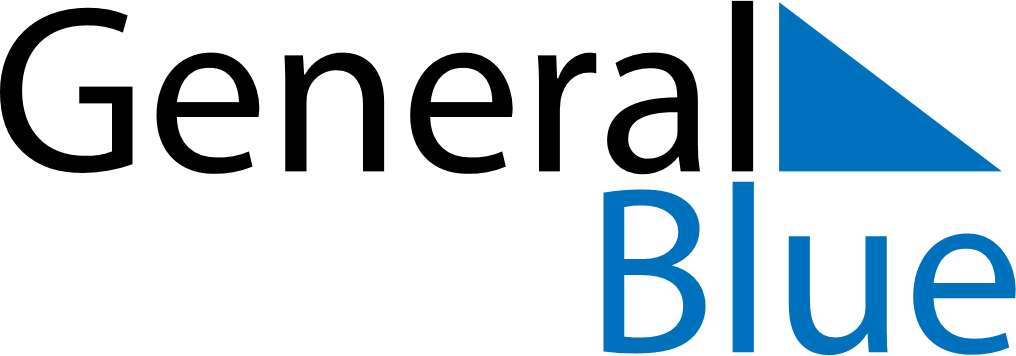 June 2024June 2024June 2024June 2024June 2024June 2024June 2024El Pino, Dajabon, Dominican RepublicEl Pino, Dajabon, Dominican RepublicEl Pino, Dajabon, Dominican RepublicEl Pino, Dajabon, Dominican RepublicEl Pino, Dajabon, Dominican RepublicEl Pino, Dajabon, Dominican RepublicEl Pino, Dajabon, Dominican RepublicSundayMondayMondayTuesdayWednesdayThursdayFridaySaturday1Sunrise: 6:06 AMSunset: 7:20 PMDaylight: 13 hours and 13 minutes.23345678Sunrise: 6:06 AMSunset: 7:20 PMDaylight: 13 hours and 14 minutes.Sunrise: 6:06 AMSunset: 7:21 PMDaylight: 13 hours and 14 minutes.Sunrise: 6:06 AMSunset: 7:21 PMDaylight: 13 hours and 14 minutes.Sunrise: 6:06 AMSunset: 7:21 PMDaylight: 13 hours and 14 minutes.Sunrise: 6:06 AMSunset: 7:22 PMDaylight: 13 hours and 15 minutes.Sunrise: 6:06 AMSunset: 7:22 PMDaylight: 13 hours and 15 minutes.Sunrise: 6:06 AMSunset: 7:22 PMDaylight: 13 hours and 15 minutes.Sunrise: 6:06 AMSunset: 7:23 PMDaylight: 13 hours and 16 minutes.910101112131415Sunrise: 6:06 AMSunset: 7:23 PMDaylight: 13 hours and 16 minutes.Sunrise: 6:06 AMSunset: 7:23 PMDaylight: 13 hours and 16 minutes.Sunrise: 6:06 AMSunset: 7:23 PMDaylight: 13 hours and 16 minutes.Sunrise: 6:07 AMSunset: 7:24 PMDaylight: 13 hours and 17 minutes.Sunrise: 6:07 AMSunset: 7:24 PMDaylight: 13 hours and 17 minutes.Sunrise: 6:07 AMSunset: 7:24 PMDaylight: 13 hours and 17 minutes.Sunrise: 6:07 AMSunset: 7:25 PMDaylight: 13 hours and 17 minutes.Sunrise: 6:07 AMSunset: 7:25 PMDaylight: 13 hours and 17 minutes.1617171819202122Sunrise: 6:07 AMSunset: 7:25 PMDaylight: 13 hours and 17 minutes.Sunrise: 6:07 AMSunset: 7:25 PMDaylight: 13 hours and 18 minutes.Sunrise: 6:07 AMSunset: 7:25 PMDaylight: 13 hours and 18 minutes.Sunrise: 6:08 AMSunset: 7:26 PMDaylight: 13 hours and 18 minutes.Sunrise: 6:08 AMSunset: 7:26 PMDaylight: 13 hours and 18 minutes.Sunrise: 6:08 AMSunset: 7:26 PMDaylight: 13 hours and 18 minutes.Sunrise: 6:08 AMSunset: 7:26 PMDaylight: 13 hours and 18 minutes.Sunrise: 6:08 AMSunset: 7:27 PMDaylight: 13 hours and 18 minutes.2324242526272829Sunrise: 6:09 AMSunset: 7:27 PMDaylight: 13 hours and 18 minutes.Sunrise: 6:09 AMSunset: 7:27 PMDaylight: 13 hours and 18 minutes.Sunrise: 6:09 AMSunset: 7:27 PMDaylight: 13 hours and 18 minutes.Sunrise: 6:09 AMSunset: 7:27 PMDaylight: 13 hours and 17 minutes.Sunrise: 6:09 AMSunset: 7:27 PMDaylight: 13 hours and 17 minutes.Sunrise: 6:10 AMSunset: 7:27 PMDaylight: 13 hours and 17 minutes.Sunrise: 6:10 AMSunset: 7:28 PMDaylight: 13 hours and 17 minutes.Sunrise: 6:10 AMSunset: 7:28 PMDaylight: 13 hours and 17 minutes.30Sunrise: 6:10 AMSunset: 7:28 PMDaylight: 13 hours and 17 minutes.